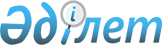 2020-2022 жылдарға арналған Ырғыз ауылдық округ бюджетін бекіту туралыАқтөбе облысы Ырғыз аудандық мәслихатының 2020 жылғы 6 қаңтардағы № 270 шешімі. Ақтөбе облысының Әділет департаментінде 2020 жылғы 17 қаңтарда № 6737 болып тіркелді
      Қазақстан Республикасының 2008 жылғы 4 желтоқсандағы Бюджет Кодексінің 9-1 бабына, Қазақстан Республикасының 2001 жылғы 23 қаңтардағы "Қазақстан Республикасындағы жергілікті мемлекеттік басқару және өзін-өзі басқару туралы" Заңының 6 бабына сәйкес, Ырғыз аудандық мәслихаты ШЕШІМ ҚАБЫЛДАДЫ:
      1. 2020-2022 жылдарға арналған Ырғыз ауылдық округ бюджеті тиісінше 1, 2 және 3 қосымшаларға сәйкес, оның ішінде, 2020 жылға мынадай көлемде бекітілсін:
      1) кірістер – 421 506 мың теңге, оның ішінде:
      салықтық түсімдер –17 506 мың теңге;
      салықтық емес түсімдер – 1 441 мың теңге;
      негізгі капиталды сатудан түсетін түсімдер – 0 мың теңге;
      трансферттер түсімі –402 559 мың теңге;
      2) шығындар – 702 971,7 мың теңге;
      3) таза бюджеттік кредиттеу – 0 мың теңге, оның ішінде:
      бюджеттік кредиттер –0 мың теңге;
      бюджеттік кредиттерді өтеу – 0 мың теңге;
      4) қаржы активтерiмен жасалатын операциялар бойынша сальдо – 0 мың теңге, оның ішінде:
      қаржы активтерiн сатып алу –0 мың теңге;
      мемлекеттің қаржы активтерін сатудан түсетін түсімдер – 0 мың теңге;
      5) бюджет тапшылығы (профициті)– -281 465,7 мың теңге;
      6) бюджет тапшылығын қаржыландыру (профицитін пайдалану) – 281 465,7 мың теңге;
      қарыздар түсімі - 280 586,7 мың теңге;
      қарыздарды өтеу –0 мың теңге;
      бюджет қаражатының пайдаланылатын қалдықтары – 879,0 мың теңге.
      Ескерту. 1 тармаққа өзгерістер енгізілді - Ақтөбе облысы Ырғыз аудандық мәслихатының 26.03.2020 № 291 (01.01.2020 бастап қолданысқа енгізіледі); 03.07.2020 № 312 (01.01.2020 бастап қолданысқа енгізіледі); 19.11.2020 № 348 (01.01.2020 бастап қолданысқа енгізіледі) шешімдерімен.


      2. Ауылдық округ бюджетінің кірісіне мыналар есептелетін болып ескерілсін:
      Салықтық түсімдер:
      жеке табыс салығы;
       аудандық маңызы бар қаланың, ауылдың, кенттің, ауылдық округтің аумағындағы осы салықты салу объектілері бойынша жеке тұлғалардың мүлкіне салынатын салық;
       аудандық маңызы бар қаланың, ауылдың, кенттің аумағындағы жер учаскелері бойынша жеке және заңды тұлғалардан алынатын, елдi мекендер жерлерiне салынатын жер салығы;
      тұрғылықты жері аудандық маңызы бар қаланың, ауылдың, кенттің аумағындағы жеке тұлғалардан көлік құралдары салығы;
      өздерінің құрылтай құжаттарында көрсетілетін тұрған жері аудандық маңызы бар қаланың, ауылдың, кенттің аумағында орналасқан заңды тұлғалардан алынатын көлік құралдары салығы;
       сыртқы (көрнекі) жарнаманы:
      аудандық маңызы бар қаладағы, ауылдағы, кенттегі үй-жайлардың шегінен тыс ашық кеңістікте;
      аудандық маңызы бар қаланың, ауылдың, кенттің, ауылдық округтің аумақтары арқылы өтетін жалпыға ортақ пайдаланылатын автомобиль жолдарының бөлiнген белдеуiнде;
      елді мекендерден тыс жердегі үй-жайлардың шегінен тыс ашық кеңістікте және жалпыға ортақ пайдаланылатын автомобиль жолдарының бөлiнген белдеуiнен тыс жерде орналастырғаны үшін төлемақы.
      Салықтық емес түсімдер:
      аудандық маңызы бар қалалардың, ауылдардың, кенттердің, ауылдық округтердің әкімдері әкімшілік құқық бұзушылықтар үшін салатын айыппұлдар;
      жеке және заңды тұлғалардың ерікті түрдегі алымдары;
      аудандық маңызы бар қаланың, ауылдың, кенттің, ауылдық округтің коммуналдық меншігінің (жергілікті өзін-өзі басқарудың коммуналдық меншігінің) мүлкін жалға беруден түсетін кірістер;
      аудандық маңызы бар қала, ауыл, кент, ауылдық округ бюджеттеріне түсетін басқа да салықтық емес түсімдер.
      3. 2020 жылғы 1 қаңтардан бастап:
      1) жалақының ең төменгі мөлшері - 42 500 теңге;
      2) Қазақстан Республикасының заңнамасына сәйкес жәрдемақыларды және өзге де әлеуметтік төлемдерді есептеу үшін, сондай-ақ айыппұл санкцияларын, салықтар мен басқа да төлемдерді қолдану үшін айлық есептік көрсеткіш – 2 651 теңге;
      3) базалық әлеуметтік төлемдердің мөлшерін есептеу үшін ең төменгі күнкөріс деңгейінің шамасы – 31 183 теңге.
      2020 жылғы 1 сәуірден бастап:
      1) Қазақстан Республикасының заңнамасына сәйкес жәрдемақыларды және өзге де әлеуметтік төлемдерді есептеу үшін, сондай-ақ айыппұл санкцияларын, салықтар және басқа да төлемдерді қолдану үшін айлық есептік көрсеткіш – 2 778 теңге;
      2) базалық әлеуметтік төлемдердің мөлшерін есептеу үшін ең төменгі күнкөріс деңгейінің шамасы – 32 668 теңге көлемінде белгіленгені ескерілсін және басшылыққа алынсын.
      Ескерту. 3 тармақ жаңа редакцияда - Ақтөбе облысы Ырғыз аудандық мәслихатының 03.07.2020 № 312 шешімімен (01.01.2020 бастап қолданысқа енгізіледі).


      3-1. Ауылдық округ бюджетінде жұмыспен қамтудың Жол картасы шеңберінде шараларды қаржыландыру үшін 280 586,7 мың теңге қарыздар түсімі көзделсін.
      Аталған қарыздар түсімі сомаларын бөлу ауылдық округ әкімінің шешімі негізінде айқындалады.
      Ескерту. Шешім 3-1 тармақпен толықтырылды - Ақтөбе облысы Ырғыз аудандық мәслихатының 03.07.2020 № 312 шешімімен (01.01.2020 бастап қолданысқа енгізіледі); өзгеріс енгізілді - Ақтөбе облысы Ырғыз аудандық мәслихатының 19.11.2020 № 348 шешімімен (01.01.2020 бастап қолданысқа енгізіледі).


      4. Аудандық мәслихаттың 2019 жылғы 25 желтоқсандағы №258 "2020– 2022 жылдарға арналған Ырғыз аудандық бюджетін бекіту туралы" шешіміне сәйкес аудандық бюджеттен Ырғыз ауылдық округ бюджетіне берілген субвенция көлемі 2020 жылға 184 000 мың теңге сомасында көзделді.
      5. 2020 жылға арналған Ырғыз ауылдық округ бюджетінде аудандық бюджет арқылы республикалық және облыстық бюджеттерден ағымдағы нысаналы трансферттер көзделсін:
      мемлекеттік халықты әлеуметтік қорғау ұйымдарында арнаулы әлеуметтік қызмет көрсететін жұмыскерлердің жалақысына қосымша ақылар белгілеуге- 91 мың теңге;
      мемлекеттік мектепке дейінгі білім беру ұйымдары педагогтерінің еңбегіне ақы төлеуді ұлғайтуға- 19 477 мың теңге;
      мемлекеттік мектепке дейінгі білім беру ұйымдарының педагогтеріне біліктілік санаты үшін қосымша ақы төлеуге-3 416 мың теңге;
      "Ауыл – Ел бесігі" жобасы шеңберінде ауылдық елдi мекендердегі әлеуметтік және инженерлік инфрақұрылым бойынша іс-шараларды іске асыруға- 149 694 мың теңге;
      мектепке дейінгі білім беру ұйымдарында атаулы әлеуметтік көмек алушыларға тамақтану төлемін төмендетуге- 730 мың теңге;
      мектепке дейінгі білім беру ұйымдарында мемлекеттік білім беру тапсырысын іске асыруға- 21 542 мың теңге;
      мектепке дейінгі ұйымдарда педагогикалық қызметкерлердің жыл сайынғы ақылы еңбек демалысын 42 күнтізбелік күннен ұзақтығы 56 күнге дейін ұлғайтуға- 2 259 мың теңге.
      Аталған трансферттерінің сомасын бөлу ауылдық округ әкімінің шешімі негізінде айқындалады.
      Ескерту. 5 тармаққа өзгерістер енгізілді - Ақтөбе облысы Ырғыз аудандық мәслихатының 03.07.2020 № 312 (01.01.2020 бастап қолданысқа енгізіледі); 19.11.2020 № 348 (01.01.2020 бастап қолданысқа енгізіледі) шешімдерімен.


      6. 2020 жылға арналған Ырғыз ауылдық округ бюджетінде аудандық бюджеттен ағымдағы нысаналы трансферттер көзделсін:
      елді мекендердің көшелерін және аудандық маңызы бар автомобиль жолдарын күрделі және орташа жөндеуге- 5 000 мың теңге;
      автомобиль жолдарын орташа жөндеудің сметалық есебін дайындауға- 11 350 мың теңге;
      елді мекендердің санитариясын қамтамасыз етуге- 5000 мың теңге.
      Аталған трансферттерінің сомасын бөлу ауылдық округ әкімінің шешімі негізінде айқындалады.
      Ескерту. 6 тармаққа өзгерістер енгізілді - Ақтөбе облысы Ырғыз аудандық мәслихатының 03.07.2020 № 312 (01.01.2020 бастап қолданысқа енгізіледі); 19.11.2020 № 348 (01.01.2020 бастап қолданысқа енгізіледі) шешімдерімен.


      7. 2020 жылға арналған Ырғыз ауылдық округ бюджетін атқару процесінде секвестрлеуге жатпайтын ауылдық округтің бюджеттік бағдарламаларының тізбесі 4 қосымшаға сәйкес бекітілсін.
      8. "Ырғыз аудандық мәслихатының аппараты" мемлекеттік мекемесі заңнамада белгіленген тәртіппен:
      1) осы шешімді Ақтөбе облысының Әділет департаментінде мемлекеттік тіркеуді;
      2) осы шешімді оны ресми жариялағаннан кейін Ырғыз ауданы әкімдігінің интернет-ресурсында орналастыруды қамтамасыз етсін.
      9. Осы шешім 2020 жылғы 1 қаңтардан бастап қолданысқа енгізіледі. 2020 жылға арналған Ырғыз ауылдық округ бюджеті
      Ескерту. 1 қосымша жаңа редакцияда - Ақтөбе облысы Ырғыз аудандық мәслихатының 19.11.2020 № 348 шешімімен (01.01.2020 бастап қолданысқа енгізіледі). 2021 жылға арналған Ырғыз ауылдық округ бюджеті 2022 жылға арналған Ырғыз ауылдық округ бюджеті 2020 жылға арналған Ырғыз ауылдық округ бюджетін атқару процесінде секвестрлеуге жатпайтын ауылдық округ бюджеттік бағдарламаларының тізбесі
					© 2012. Қазақстан Республикасы Әділет министрлігінің «Қазақстан Республикасының Заңнама және құқықтық ақпарат институты» ШЖҚ РМК
				
      Ырғыз аудандық 
мәслихатының сессия төрағасы 

Н. Садықов

      Ырғыз аудандық 
мәслихатының хатшысы 

К. Қосаяқов
Аудандық мәслихаттың 2020 жылғы 6 қаңтардағы № 270 шешіміне 1 қосымша
Санаты
Санаты
Санаты
Санаты
Сомасы 
(мың теңге)
Сыныбы
Сыныбы
Сыныбы
Сомасы 
(мың теңге)
Ішкі сыныбы
Ішкі сыныбы
Сомасы 
(мың теңге)
Атауы
Сомасы 
(мың теңге)
1
2
3
4
5
І. Кірістер
421 506
1
Салықтық түсімдер
17 506
01
Табыс салығы
3 730
2
Жеке табыс салығы
3 730
04
Меншiкке салынатын салықтар
13 776
1
Мүлiкке салынатын салықтар
606
3
Жер салығы
717
4
Көлiк құралдарына салынатын салық
12 453
2
Салықтық емес түсiмдер
1 441
01
Мемлекеттік меншіктен түсетін кірістер
1 361
5
Мемлекет меншігіндегі мүлікті жалға беруден түсетін кірістер
1 361
06
Басқа да салықтық емес түсiмдер
80
1
Басқа да салықтық емес түсiмдер
80
4
Трансферттердің түсімдері
402 559
02
Мемлекеттiк басқарудың жоғары тұрған органдарынан түсетiн трансферттер
402 559
3
Аудандардың (облыстық маңызы бар қаланың) бюджетінен трансферттер
402 559
Функционалдық топ
Функционалдық топ
Функционалдық топ
Функционалдық топ
Функционалдық топ
Сомасы 
(мың теңге)
Кіші функция
Кіші функция
Кіші функция
Кіші функция
Сомасы 
(мың теңге)
Бюджеттік бағдарламалардың әкімшісі
Бюджеттік бағдарламалардың әкімшісі
Бюджеттік бағдарламалардың әкімшісі
Сомасы 
(мың теңге)
Бағдарлама
Бағдарлама
Сомасы 
(мың теңге)
Атауы
Сомасы 
(мың теңге)
1
2
3
4
5
6
ІІ Шығындар
702 971,7
01
Жалпы сипаттағы мемлекеттiк қызметтер
48 860
1
Мемлекеттiк басқарудың жалпы функцияларын орындайтын өкiлдi, атқарушы және басқа органдар
48 860
124
Аудандық маңызы бар қала, ауыл, кент, ауылдық округ әкімінің аппараты
48 860
001
Аудандық маңызы бар қала, ауыл, кент, ауылдық округ әкімінің қызметін қамтамасыз ету жөніндегі қызметтер
48 105
022
Мемлекеттік органның күрделі шығыстары
755
04
Бiлiм беру
174 717
1
Мектепке дейiнгi тәрбие және оқыту
174 717
124
Аудандық маңызы бар қала, ауыл, кент, ауылдық округ әкімінің аппараты
174 717
041
Мектепке дейінгі білім беру ұйымдарында мемлекеттік білім беру тапсырысын іске асыру
174 717 
06
Әлеуметтiк көмек және әлеуметтiк қамсыздандыру
439
2
Әлеуметтiк көмек
439
124
Аудандық маңызы бар қала, ауыл, кент, ауылдық округ әкімінің аппараты
439 
003
Мұқтаж азаматтарға үйде әлеуметтік көмек көрсету
439
07
Тұрғын үй-коммуналдық шаруашылық
40 325
3
Елді мекендерді көркейту
40 325
124
Аудандық маңызы бар қала, ауыл, кент, ауылдық округ әкімінің аппараты
40 325
008
Елді мекендердегі көшелерді жарықтандыру
11619
009
Елді мекендердің санитариясын қамтамасыз ету
8 780
011
Елді мекендерді абаттандыру мен көгалдандыру
19 926
12
Көлiк және коммуникация
288 936,7
1
Автомобиль көлігі
288 936,7
124
Аудандық маңызы бар қала, ауыл, кент, ауылдық округ әкімінің аппараты
288 936,7
013
Аудандық маңызы бар қалаларда, ауылдарда, кенттерде, ауылдық округтерде автомобиль жолдарының жұмыс істеуін қамтамасыз ету
2 000
045
Аудандық маңызы бар қалаларда, ауылдарда, кенттерде, ауылдық округтерде автомобиль жолдарын күрделі және орташа жөндеу
286 936,7
13
Басқалар
149 694
9
Басқалар
149 694
124
Аудандық маңызы бар қала, ауыл, кент, ауылдық округ әкімінің аппараты
149 694
057
"Ауыл-Ел бесігі" жобасы шеңберінде ауылдық елді мекендердегі әлеуметтік және инженерлік инфрақұрылым бойынша іс-шараларды іске асыру
149 694
ІІІ.Таза бюджеттік кредиттеу
0
Бюджеттік кредиттер
0
ІV. Қаржы активтерімен жасалатын операциялар бойынша сальдо
0
Қаржы активтерін сатып алу
0
V. Бюджет тапшылығы (профициті)
-281 465,7
VI. Бюджет тапшылығын қаржыландыру (профицитін пайдалану)
281 465,7
Санаты
Санаты
Санаты
Санаты
Сомасы 
(мың теңге)
Сыныбы
Сыныбы
Сыныбы
Сомасы 
(мың теңге)
Ішкі сыныбы
Ішкі сыныбы
Сомасы 
(мың теңге)
Атауы
Сомасы 
(мың теңге)
1
2
3
4
5
7
Қарыздар түсімдері
280 586,7
01
Мемлекеттік ішкі қарыздар
280 586,7
2
Қарыз алу келісім-шарттары
280 586,7
Санаты
Санаты
Санаты
Санаты
Сомасы 
(мың теңге)
Сыныбы
Сыныбы
Сыныбы
Сомасы 
(мың теңге)
Ішкі сыныбы
Ішкі сыныбы
Сомасы 
(мың теңге)
Атауы
Сомасы 
(мың теңге)
1
2
3
4
5
8
Бюджет қаражаттарының пайдаланылатын қалдықтары
879,0
01
Бюджет қаражаты қалдықтары
879,0
1
Бюджет қаражатының бос қалдықтары
879,02-қосымша "Ырғыз аудандық мәслихатының аппараты" ММ 2020 жылғы 6 қаңтары № 270
Санаты
Санаты
Санаты
Санаты
Сомасы 
(мың теңге)
Сыныбы
Сыныбы
Сыныбы
Сомасы 
(мың теңге)
Ішкі сыныбы
Ішкі сыныбы
Сомасы 
(мың теңге)
Атауы
Сомасы 
(мың теңге)
1
2
3
4
5
І. Кірістер
186 106
1
Салықтық түсімдер
16 100
01
Табыс салығы
1 600
2
Жеке табыс салығы
1 600
04
Меншiкке салынатын салықтар
14 500
1
Мүлiкке салынатын салықтар
606
3
Жер салығы
967
4
Көлiк құралдарына салынатын салық
12 927
2
Салықтық емес түсiмдер
406
01
Мемлекеттік меншіктен түсетін кірістер
326
5
Мемлекет меншігіндегі мүлікті жалға беруден түсетін кірістер
326
06
Басқа да салықтық емес түсiмдер
80
1
Басқа да салықтық емес түсiмдер
80
4
Трансферттердің түсімдері
169 600
02
Мемлекеттiк басқарудың жоғары тұрған органдарынан түсетiн трансферттер
169 600
3
Аудандардың (облыстық маңызы бар қаланың) бюджетінен трансферттер
169 600
Функционалдық топ
Функционалдық топ
Функционалдық топ
Функционалдық топ
Функционалдық топ
Сомасы 
(мың теңге)
Кіші функция
Кіші функция
Кіші функция
Кіші функция
Сомасы 
(мың теңге)
Бюджеттік бағдарламалардың әкімшісі
Бюджеттік бағдарламалардың әкімшісі
Бюджеттік бағдарламалардың әкімшісі
Сомасы 
(мың теңге)
Бағдарлама
Бағдарлама
Сомасы 
(мың теңге)
Атауы
Сомасы 
(мың теңге)
1
2
3
4
5
6
ІІ Шығындар
186 106
01
Жалпы сипаттағы мемлекеттiк қызметтер
32 756
1
Мемлекеттiк басқарудың жалпы функцияларын орындайтын өкiлдi, атқарушы және басқа органдар
32 756
124
Аудандық маңызы бар қала, ауыл, кент, ауылдық округ әкімінің аппараты
32 756
001
Аудандық маңызы бар қала, ауыл, кент, ауылдық округ әкімінің қызметін қамтамасыз ету жөніндегі қызметтер
32 756
04
Бiлiм беру
134 888
1
Мектепке дейiнгi тәрбие және оқыту
134 888
124
Аудандық маңызы бар қала, ауыл, кент, ауылдық округ әкімінің аппараты
134 888
041
Мектепке дейінгі білім беру ұйымдарында мемлекеттік білім беру тапсырысын іске асыру
134 888
06
Әлеуметтiк көмек және әлеуметтiк қамсыздандыру
1 503
2
Әлеуметтiк көмек
1 503
124
Аудандық маңызы бар қала, ауыл, кент, ауылдық округ әкімінің аппараты
1 503
003
Мұқтаж азаматтарға үйде әлеуметтік көмек көрсету
1 503
07
Тұрғын үй-коммуналдық шаруашылық
16 959
3
Елді мекендерді көркейту
16 959
124
Аудандық маңызы бар қала, ауыл, кент, ауылдық округ әкімінің аппараты
16 959
008
Елді мекендердегі көшелерді жарықтандыру
5 800
009
Елді мекендердің санитариясын қамтамасыз ету
765
011
Елді мекендерді абаттандыру мен көгалдандыру
10 394
ІІІ.Таза бюджеттік кредиттеу
0
Бюджеттік кредиттер
0
ІV. Қаржы активтерімен жасалатын операциялар бойынша сальдо
0
Қаржы активтерін сатып алу
0
V. Бюджет тапшылығы
0
VI. Бюджет тапшылығын қаржыландыру (профицитін пайдалану)
03-қосымша "Ырғыз аудандық мәслихатының аппараты" ММ 2020 жылғы 6 қаңтары № 270
Санаты
Санаты
Санаты
Санаты
Сомасы 
(мың теңге)
Сыныбы
Сыныбы
Сыныбы
Сомасы 
(мың теңге)
Ішкі сыныбы
Ішкі сыныбы
Сомасы 
(мың теңге)
Атауы
Сомасы 
(мың теңге)
1
2
3
4
5
І. Кірістер
187 706
1
Салықтық түсімдер
16 700
01
Табыс салығы
1 700
2
Жеке табыс салығы
1 700
04
Меншiкке салынатын салықтар
15 000
1
Мүлiкке салынатын салықтар
606
3
Жер салығы
967
4
Көлiк құралдарына салынатын салық
12 318
2
Салықтық емес түсiмдер
406
01
Мемлекеттік меншіктен түсетін кірістер
326
5
Мемлекет меншігіндегі мүлікті жалға беруден түсетін кірістер
326
06
Басқа да салықтық емес түсiмдер
80
1
Басқа да салықтық емес түсiмдер
80
4
Трансферттердің түсімдері
170 600
02
Мемлекеттiк басқарудың жоғары тұрған органдарынан түсетiн трансферттер
170 600
3
Аудандардың (облыстық маңызы бар қаланың) бюджетінен трансферттер
170 600
Функционалдық топ
Функционалдық топ
Функционалдық топ
Функционалдық топ
Функционалдық топ
Сомасы 
(мың теңге)
Кіші функция
Кіші функция
Кіші функция
Кіші функция
Сомасы 
(мың теңге)
Бюджеттік бағдарламалардың әкімшісі
Бюджеттік бағдарламалардың әкімшісі
Бюджеттік бағдарламалардың әкімшісі
Сомасы 
(мың теңге)
Бағдарлама
Бағдарлама
Сомасы 
(мың теңге)
Атауы
Сомасы 
(мың теңге)
1
2
3
4
5
6
ІІ Шығындар
187 706
01
Жалпы сипаттағы мемлекеттiк қызметтер
33 141
1
Мемлекеттiк басқарудың жалпы функцияларын орындайтын өкiлдi, атқарушы және басқа органдар
33 141
124
Аудандық маңызы бар қала, ауыл, кент, ауылдық округ әкімінің аппараты
33 141
001
Аудандық маңызы бар қала, ауыл, кент, ауылдық округ әкімінің қызметін қамтамасыз ету жөніндегі қызметтер
33 141
04
Бiлiм беру
136 092
1
Мектепке дейiнгi тәрбие және оқыту
136 092
124
Аудандық маңызы бар қала, ауыл, кент, ауылдық округ әкімінің аппараты
136 092
041
Мектепке дейінгі білім беру ұйымдарында мемлекеттік білім беру тапсырысын іске асыру
136 092
06
Әлеуметтiк көмек және әлеуметтiк қамсыздандыру
1 514
2
Әлеуметтiк көмек
1 514
124
Аудандық маңызы бар қала, ауыл, кент, ауылдық округ әкімінің аппараты
1 514
003
Мұқтаж азаматтарға үйде әлеуметтік көмек көрсету
1 514
07
Тұрғын үй-коммуналдық шаруашылық
16 959
3
Елді мекендерді көркейту
16 959
124
Аудандық маңызы бар қала, ауыл, кент, ауылдық округ әкімінің аппараты
16 959
008
Елді мекендердегі көшелерді жарықтандыру
5 800
009
Елді мекендердің санитариясын қамтамасыз ету
765
011
Елді мекендерді абаттандыру мен көгалдандыру
10 394
ІІІ.Таза бюджеттік кредиттеу
0
Бюджеттік кредиттер
0
ІV. Қаржы активтерімен жасалатын операциялар бойынша сальдо
0
Қаржы активтерін сатып алу
0
V. Бюджет тапшылығы
0
VI. Бюджет тапшылығын қаржыландыру (профицитін пайдалану)
04-қосымша "Ырғыз аудандық мәслихатының аппараты" ММ 2020 жылғы 6 қаңтары № 270
Функционалдық топ
Функционалдық топ
Функционалдық топ
Функционалдық топ
Әкімші
Әкімші
Әкімші
Бағдарлама
Бағдарлама
Атауы
04
Бiлiм беру
124
Аудандық маңызы бар қала, ауыл, кент, ауылдық округ әкімінің аппараты
041
Мектепке дейінгі білім беру ұйымдарында мемлекеттік білім беру тапсырысын іске асыру